2月10日每日一练1.以下属于新课改中确定的非智力因素维度是( )。   [单选题]正确率：58.06%2.教学中，教师运用语言进行生动直接的描述，这是( )。   [单选题]正确率：100%3.讲述侧重的是( )。   [单选题]正确率：70.97%4.多元智能理论的核心思想是( )。   [单选题]正确率：48.39%5.关于特朗普制，以下说法正确的是( )。   [单选题]正确率：22.58%选项小计比例A.兴趣与爱好619.35%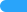 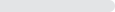 B.意志与性格39.68%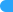 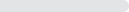 C.情绪与情感412.9%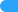 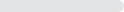 D.情感态度与价值观 (答案)1858.06%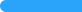 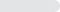 选项小计比例A.言语直观 (答案)31100%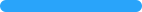 B.形象直观00%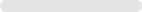 C.实物直观00%D.模象直观00%选项小计比例A.描绘与叙述 (答案)2270.97%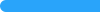 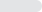 B.解释与论证412.9%C.归纳与概括412.9%D.分析与综合13.23%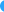 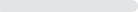 选项小计比例A.人的智力可以分为很多种26.45%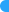 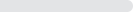 B.尊重人的差异性 (答案)1548.39%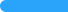 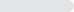 C.根据人的智力开展教育619.35%D.人的智能具有巨大的潜力825.81%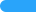 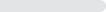 选项小计比例A.计算课时的单位大约20分钟 (答案)722.58%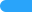 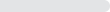 B.分大班上课，小班讨论两种形式1651.61%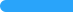 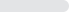 C.组成小班的人数为20—25人39.68%D.小班讨论的时间占30%516.13%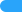 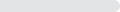 